Завданнядля дистанційного навчання з інформатикидля учнів 4 класуна період карантину з 12.03.2020 – 03.04.2020Учитель  інформатики  Т.В.Кулачинська№ п/пТемаДомашнє завдання1Використання логічних висловлювань «Якщо – то…»Прочитати параграф 26 с. 131-137Переглянути відеоурок https://www.youtube.com/watch?v=Z_pNHUMog14або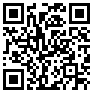 Виконати інтерактивне завдання за посиланням:https://learningapps.org/3251527або 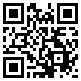 2Перетворення інформації  з текстової у графічну та з тексту в таблицю.Переглянути відеоурокhttps://www.youtube.com/watch?v=b2RWsAY4neEабо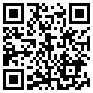 Виконати інтерактивне завдання за посиланням:https://learningapps.org/2990743або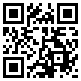 